廉政一番賞‧看影片抽大獎■活動期間：110年12月1日起至110年12月14日止■活動辦法：點選活動網址(https://forms.gle/bQkucpA4vsx95cYr7)，瀏覽影片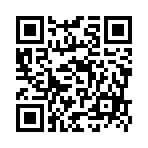 寫下影片觀後心得、誠信小故事或誠信心情小語等與「誠信」相關之內容(限300字以下)符合者即可參加抽獎(主辦機關保留審查權限，與誠信無關者將不列入抽獎)■活動獎項：頭獎- Switch---1名二獎-飛利浦氣炸鍋---1名三獎-2000元禮券---2名四獎-1000元禮券---5名五獎-200元禮券---10名普獎-雄赳赳32G隨身碟（市價200元）---30名(主辦單位保留更換其他等值獎項之權利)■抽獎結果公布：111年1月3日於本處網站公布得獎名單※得獎者將以電話及電子郵件通知■活動注意事項：每人僅有一次中獎機會，如有重複中獎時，將以中獎最高獎項給予。得獎名單除公布高雄市政府政風處(下稱本處)網站外，並將以電話及電子郵件通知，得獎者於接獲通知後至本處領取。參加者請留意手機號碼及電子郵件地址之正確性，若提供之資料不完整或不正確，致無法聯繫者，恕不另行補發。本處保有修改活動內容及辦法之權利，若遇不可抗力之特殊原因無法執行活動時，本處有權決定取消、終止或修改本活動。參加活動即視同授權主辦單位使用參加者於本活動之留言文字，主辦單位擁有自行運用於公開展示、重製、改作、印製及商品開發販售及再授權他人等權利。參加本活動所留下的個人基本資料，僅作為本活動使用。■個資聲明
為配合政府「個人資料保護法」(以下簡稱：個資法)的實施，請詳閱高雄市政府政風處依個資法第8條規定所為以下「個人資料蒐集、處理及利用告知事項」：機關名稱：高雄市政府政風處。個人資料蒐集之目的：「廉政一番賞‧看影片抽大獎」線上主題活動向民眾蒐集資料，作為活動抽獎後得獎者獎項發送之用。個人資料之來源：直接取得。個人資料之類別：辨識個人者，包含參加者姓名、手機號碼、電子郵件地址及身分證後4碼。個人資料利用：個人資料利用之期間：活動期間及後續獎項發送處理期間。個人資料利用之地區：台灣地區（包括澎湖、金門及馬祖等地區）或電話、行動電話、電子郵件所得接收之地區。個人資料利用之對象：高雄市政府政風處。個人資料利用之方式：以電子郵件、紙本或其他合於當時科學技術之適當方式利用個人資料。不提供正確個人資料之權益影響：若您不提供正確之個人資料，高雄市政府政風處將無法為您提供特定目的之相關服務。